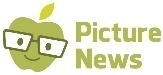 Resource 2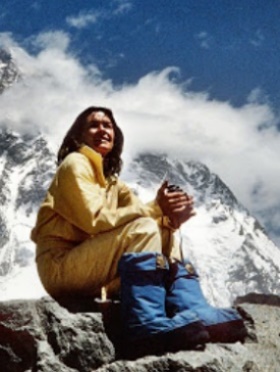 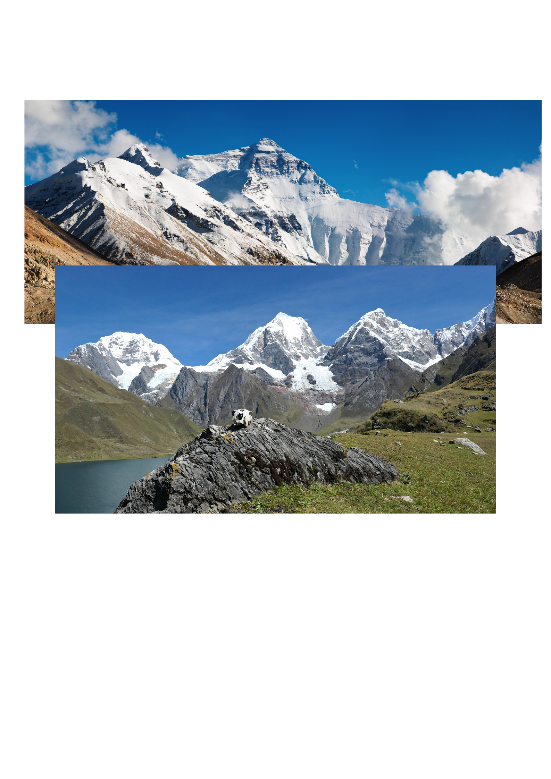 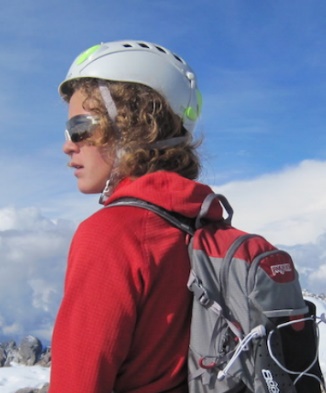 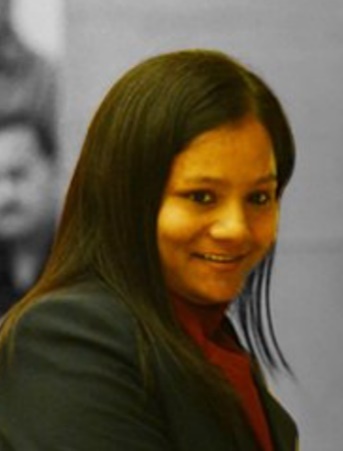 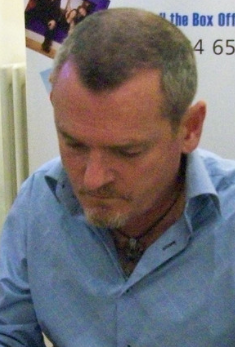 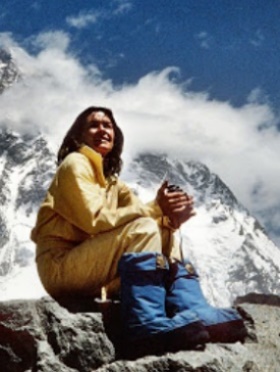 